安全工程专业人才培养方案(082901)一、专业介绍安全工程专业，学制四年，专业门类为工学。本专业始建于2004年。本专业现有专任教师12人，其中教授3人，副教授7人，具有博士学位的教师5人。专任教师中有博士研究生导师1人，硕士研究生导师8人，河北省高校教指委委员1人，校级教学名师1人。本专业以特种设备安全及检验检测为特色，围绕国家质量基础需求及学科内涵，构建了以特种设备安全为主，检测、监测、评价、防护与标准化为一体的人才培养体系；建有无损检测实验室、力学性能检测实验室、特种设备安全实验室等多个专业实验室；在中国特种设备检测研究院、河北省特种设备监督检验研究院保定分院等单位建立校外实习、实践基地。二、培养目标本专业旨在培养具有安全科学、安全技术、安全管理和职业健康等方面的基本理论、基础知识和基本技能，能在政府部门进行安全监察，能在企事业单位从事安全管理、检验与检测、监控、评价、工程设计与施工、技术研发、应急管理和教育培训等方面工作，具备特种设备检验检测工程师或注册安全工程师岗位的素质和能力；具有良好的人文社会科学素养和工程素质，具备良好的社会责任感和工程职业道德，具备较强的个人发展能力的安全工程技术及管理专业人才。毕业生经过5年的工程实践，应达到：（1）专业技能：综合运用多学科知识，解决安全工程特别是特种设备安全及检验检测等领域复杂安全工程问题的能力，具备特种设备检验检测工程师或注册安全工程师的素质和能力。（2）工程项目管理：具备安全工程特别是特种设备安全及检验检测等领域的工程项目管理能力，能够考虑到工程项目的实施对社会各方面的影响。（3）职业素养：具备人文社会科学素养，职业安全与健康理念，具有较强的社会责任感和工程职业道德。（4）个人发展：具有良好的创新精神、良好的沟通和团队合作能力，具有一定国际视野和终身学习能力。三、毕业要求本专业学生主要学习安全科学、安全工程和安全技术等方面的基本理论和基本知识，接受安全工程特别是特种设备安全及检验检测方面的基本训练，掌握安全工程特别是特种设备安全及检验检测方面的基本能力，养成良好的人文社会科学素养和工程素质，具有一定的社会责任感和工程职业道德。本专业毕业生应掌握的知识、具备的能力和养成的素质：1.毕业生应掌握的知识1-1：工程知识：具有安全工程特别是特种设备安全及检验检测所需的数学、自然科学、工程基础和专业知识，并能够用于解决安全工程特别是特种设备安全及检验检测领域的复杂工程问题；1-2：使用现代工具：能够针对安全工程特别是特种设备安全及检验检测相关领域复杂工程问题，开发、选择与使用恰当的技术、资源、现代工程工具和信息技术工具，包括对复杂工程问题的预测与模拟，并能够理解其局限性；1-3：环境和可持续发展：重视环境保护和可持续发展，能够理解和评价安全工程特别是特种设备安全及检验检测领域复杂工程问题的专业工程实践对环境、社会可持续发展的影响，并采取积极地保护措施。2.毕业生应具备的能力2-1：问题分析：能够应用数学、自然科学和工程科学的基本原理，识别、表达、并通过文献研究分析安全工程特别是特种设备及安全检测等相关领域的复杂工程问题，以获得有效结论；2-2：设计/开发解决方案：能够设计针对安全工程特别是特种设备安全及检验检测领域复杂工程问题的解决方案，设计满足特定需求的安全系统、单元（部件）或安全工艺流程，并能够在设计环节中体现创新意识，考虑社会、健康、安全、法律、文化以及环境等因素；2-3：研究：能够基于科学原理并采用科学方法对安全工程特别是特种设备安全及检验检测等相关领域复杂工程问题进行研究，包括设计实验、分析和解释数据、并通过信息综合得到合理有效的结论；2-4：工程与社会：能够基于工程相关背景知识进行合理分析，正确认识安全工程特别是特种设备安全及检验检测等领域的工程实践对于社会经济发展的影响，评价工程解决方案对社会、健康、安全、法律以及文化的影响，并理解应承担的责任；2-5：沟通：能够就专业复杂工程问题与业界同行及社会公众进行有效沟通和交流，包括撰写报告和设计文稿、陈述发言、清晰表达或回应指令。并具备一定的国际视野，能够在跨文化背景下进行沟通和交流；2-6：项目管理：掌握工程管理原理与经济决策方法，具有管理安全工程项目能力，并能在多学科的复杂工程问题中应用。3.毕业生应养成的素质3-1：职业规范：具有较好的人文社会科学素养、较强的社会责任感，能够在工程实践中理解并遵守工程职业道德和规范，履行责任；掌握科学锻炼身体的基本技能，受到必要的军事训练，具有良好的身体、心理素质；3-2：个人和团队：能够在多学科背景下的团队中承担个体、团队成员以及负责人的角色；处理好个人和团队之间的关系，发挥个体优势，具有团队协作能力和组织领导能力；3-3、终身学习：具有自主学习和终身学习的意识，具备不断学习和适应社会发展的能力。四、主干学科安全科学与工程。五、标准学制四年。六、核心课程与主要实践性教学环节核心课程：高等数学、线性代数、概率统计、普通物理、大学化学、工程力学、工程流体力学、工程热力学与传热学、电工电子技术、机械设计基础、安全管理学、安全系统工程、安全人机工程、安全检测与监控、机械与电气安全、火灾爆炸与灾害防治、特种设备安全、职业危害防治与通风除尘等。主要实践性教学环节：普通物理实验、基础化学实验、工程力学实验、声学检测实验、表面检测实验、射线检测实验、材料实验、机械制造与材料成型实验、机械设计课程设计、安全人机工程课程设计、特种设备安全评价实训、安全工程综合课程设计、安全工程信息化实训、应急管理实训、军训、金工实习、专业（生产）实习、学年论文、毕业实习、毕业论文（设计）等。七、授予学位工学学士。八、毕业学分要求（一）第一课堂其中：（二）第二课堂按照《河北大学本科专业第二课堂人才培养方案》要求执行。九、课程设置及教学进程计划表（一）通识教育课程（58学分）1.通识通修课（共修读48学分，其中实践实验环节修读12学分）2.通识通选课（最低修读10学分）（二）学科基础课程（共修读55.5学分，其中实践实验环节修读11.5学分）1.学科核心课（共修读45学分，其中实践实验环节修读2学分）2.学科拓展课（最低修读9.5学分，其中实践实验环节修读9.5学分）（三）专业发展课程（共修读51.5学分，其中实践实验环节修读27学分）1.专业核心课（共修读38学分，其中实践实验环节修读17学分）2.专业拓展课（最低修读14.5学分，其中实践实验环节修读10学分）（1）学术研究方向（2）就业创业方向十、辅修专业、辅修双学位课程设置及教学进程计划表十一、毕业要求支撑培养目标实现关系矩阵图十二、课程体系支撑毕业要求实现关系矩阵图（一）通识教育课程部分（二）学科/专业课程部分注：“课程体系对毕业要求支撑关系矩阵”应覆盖所有必修环节，根据课程对各项毕业要求的支撑情况在相应的栏内打“√”。  十三、课程地图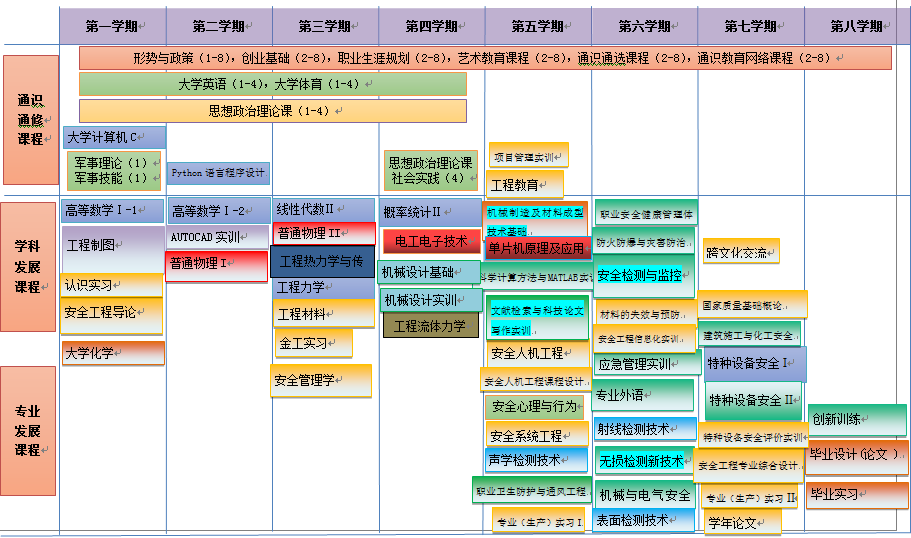 课程类型课组名称修读方式理论教学环节理论教学环节实验实践教学环节实验实践教学环节学分合计学时合计课程类型课组名称修读方式学分学时学分学时学分合计学时合计通识教育课程通识通修课必修3664412280/4周48924/4周通识教育课程通识通选课选修10---10-学科基础课程学科核心课必修4373026845798学科基础课程学科拓展课选修0-9.5-9.5-专业发展课程专业核心课必修213571734/19周38391/19周专业发展课程专业拓展课选修4.5-10-14.5-合计合计合计114.5-50.5-165-毕业总学分毕业总学分毕业总学分165165165165165165比例类别学分数比例“选修课程”学分与占毕业总学分比例(≥20%)3420.6%“实验实践环节”学分与占毕业总学分比例(文科类≥20%、理工医类≥25%)50.530.6%以下参加工程专业认证专业填写以下参加工程专业认证专业填写以下参加工程专业认证专业填写“数学与自然科学类课程”学分与毕业总学分比例(≥15%)2515.2%“工程基础类课程、专业基础类课程与专业类课程”学分与毕业总学分比例(≥30%)8350.3%“工程实践与毕业设计（论文）”学分与毕业总学分比例(≥20%)33.520.3%“人文社会科学类通识教育课程”学分与毕业总学分比例(≥15%)3923.6%课程号课程名称Courses Name考核类型学分学时学时学时开课学期课程号课程名称Courses Name考核类型学分小计理论实验实践开课学期31GEC00001思想道德修养与法律基础The Ideological and Moral Cultivation and Fundamentals of Law考查2.54242231GEC00002中国近现代史纲要Outline of Modern and Contemporary Chinese History考查2.54242231GEC00003马克思主义基本原理Principles of Marxism考查2.54242431GEC00004毛泽东思想与中国特色社会主义理论概论An Introduction to Mao Zedong Thought and Theoretical System of Socialism with Chinese Characteristics考查4.57878431GEC00005形势与政策The Current Situation and Policy考查264641-831GEC00006思想政治理论课社会实践Social practice in the course of ideological and political Theory考查22周2周437GEC00001军事理论Military Theory考查236361-237GEC00002军事技能Military Training考查22周2周133GEC00001大学体育1Physical Education 1考查13636133GEC00002大学体育2Physical Education 2考查13636233GEC00003大学体育3Physical Education 3考查13636333GEC00004大学体育4Physical Education 4考查13636432GEC00001大学英语1College English 1考试2.5513417132GEC00002大学英语2College English 2考试2.5513417232GEC00003大学英语3College English 3考试2.5513417332GEC00004大学英语4College English 4考试2.5513417434GEC00003大学计算机CFundamentals of Computer Science C考试2511734134GEC00011Python语言程序设计Python Language Programming考试23434234GEC00012Python语言程序设计实验Python Language Programming Experiment考试13434292GEC00001大学语文College Chinese考查35151164GEC00001大学生职业生涯规划Career Planning of University Student考查234342-864GEC00002创业基础Entrepreneurship Foundation考查234342-808GECRY001艺术导论Introduction to Art考查234342-808GECRY002美术鉴赏Fine Arts Appreciation考查234342-808GECRY003书法鉴赏Calligraphy Appreciation考查234342-808GECRY004舞蹈鉴赏Dance Appreciation考查234342-808GECRY005戏剧鉴赏Drama Appreciation考查234342-808GECRY006戏曲鉴赏Chinese Opera Appreciation考查234342-808GECRY007音乐鉴赏Music Appreciation考查234342-808GECRY008影视鉴赏Film and TV Series Appreciation考查234342-8合 计48924/4周644280/4周课程设置清单详见《河北大学本科专业通识教育课程（通识通选课）一览表》。学校修读建议1.建议修读《大学生心理健康教育》；2.建议根据兴趣修读通识教育网络课程（TW课程）。专业修读建议根据专业认证要求，建议修读《可持续发展原理》、《学术英语》课程。课程号课程名称Courses Name考核类型学分学时学时学时开课学期课程号课程名称Courses Name考核类型学分小计理论实验实践开课学期91DFC00006大学数学C（高等数学Ⅰ-1）College Mathematics C (Advanced MathematicsⅠ-1)考试58585191DFC00007大学数学C（高等数学Ⅰ-2）College Mathematics C (Advanced MathematicsⅠ-2)考试58585291DFC00012大学数学C（线性代数Ⅱ）College Mathematics C (Linear Algebra Ⅱ)考试35151391DFC00014大学数学C（概率统计Ⅱ）College Mathematics C (Probability StatisticsⅡ)考试35151415DFC00401大学化学College Chemistry考试23434115DFC00402大学化学实验Experiment of Chemistry考查0.51717115DFC00403普通物理ⅠGeneral Physics I考试35151215DFC00404普通物理ⅡGeneral Physics II考试23434315DFC00405普物实验Experiment of General Physics考查0.51717315DFC00406工程制图Engineering Drawing考试23434115DFC00407工程力学Engineering Mechanics考试35151315DFC00408工程热力学与传热学Engineering Thermodynamics and Heat Transfer Theory考试23434315DFC00409工程材料Engineering Materials考试23434315DFC00410电工电子技术Electric and Electronic Technology考试35151415DFC00411机械设计基础Fundamentals of Mechanical Designing考试35151415DFC00412工程流体力学Engineering Fluid Mechanics考试23434415DFC00413机械制造与材料成型技术基础Fundamentals of Machine Manufacture and Material Forming Technology考试23434515DFC00414科学计算方法与MATLAB实训Scientific Computation Method and MATLAB Training考查13434 515DFC00415工程教育Engineering Education考查0.588515DFC00002跨文化交流Intercultural Communication考查0.5887合 计4579873068课程号课程名称Courses Name考核类型学分学时学时学时开课学期课程号课程名称Courses Name考核类型学分小计理论实验实践开课学期15DFC00416AutoCAD实训 AutoCAD Training考查13434215DFC00417金工实习Metalworking Practice考查33周3周315DFC00418工程力学实验Experiment of Engineering Mechanics考查0.51717315DFC00419工程材料实验Experiment of Engineering Materials 考查0.51717315DFC00420电工电子技术实验Experiment of Electric and Electronic Technology考查0.51717415DFC00421机械设计课程设计Course Design of Mechanical Design考查22周2周415DFC00422机械制造与材料成型技术实验Experiment of Machine Manufacture and Material Forming Technology考查0.51717515DFC00423单片机原理及应用Principle and Application of Single Chip Microcomputer考试2463412515DFC00424文献检索与科技论文写作实训Literature Retrieval and Scientific Paper Writing Training考查13434 515DFC00425项目管理实训Project Management Training考查11周1周715DFC00001国家质量技术基础概论Fundamentals of National Quality Infrastructure考查117177合 计13199/6周51148/6周课程号课程名称Courses Name考核类型学分学时学时学时开课学期课程号课程名称Courses Name考核类型学分小计理论实验实践开课学期15SDC03001安全工程导论Introduction to Safety Engineering考查11717115SDC03002安全管理学Safety Managerialics考试35151315SDC03003安全系统工程Safety System Engineering考试23434515SDC03004安全人机工程Safety Ergonomics考试242348515SDC03005职业危害防治与通风工程Occupational Hazard Prevention and Ventilation Engineering考试23434515SDC03006安全检测与监控Security Detection and Monitoring考试2463412615SDC03007火灾爆炸与灾害防治Fire Explosion and Disaster Prevention考查121174615SDC03008机电安全工程Electromechanics Safety Engineering考试242348615SDC03009安全法律法规Safety laws and Regulations考查11717615SDC03010安全工程专业外语Professional English of Safety Engineering考查11717615SDC03011特种设备安全ISpecial Equipment Safety I考试236342715SDC03012特种设备安全IISpecial Equipment Safety II考试23434715SDC03013专业（认识）实习Cognition Practice考查11周1周115SDC03014专业（生产）实习IProduction Practice I考查22周2周515SDC03015专业（生产）实习IIProduction Practice II考查22周2周715SDC03016毕业实习Graduation Practice考查44周4周815SDC03017毕业论文（设计）Graduation Paper（Design）考查810周10周8合 计38391/19周35734/19周课程号课程名称Courses Name考核类型学分学时学时学时开课学期课程号课程名称Courses Name考核类型学分小计理论实验实践开课学期15SDC03018声学检测技术Ultrasonic Testing Technology考试35151515SDC03019声学检测技术实验Experiment of Ultrasonic Testing Technology 考查13434515SDC03020射线检测技术Radiographic Testing Technology考试23434615SDC03021射线检测技术实验Radiographic Testing Technology Experiment考查0.51717615SDC03022表面检测技术Surface Testing Technology考试35151615SDC03023表面检测技术实验Surface Testing Technology Experiment 考查0.51717615SDC03024无损检测新技术New Nondestructive Testing Technology考查11717615SDC03025工程材料的失效Failure of Engineering Materials考试2423486合 计1326318776课程号课程名称Courses Name考核类型学分学时学时学时开课学期课程号课程名称Courses Name考核类型学分小计理论实验实践开课学期15SDC03026安全心理与行为Safety Psychology and Safety Behavior考查23434515SDC03027职业健康安全管理体系Occupational Health and Safety Management System考查11717615SDC03028建筑施工与化工安全Construction Safety and Chemical Engineering Safety考查11717715SDC03029安全人机工程课程设计Course Design of Safety Ergonomics考查11周1周515SDC03030安全工程信息化实训Safety Engineering Informatization Training考查11周1周615SDC03031应急管理实训Emergency Management Training考查11周1周615SDC03032特种设备安全评价实训Special Equipment Safety Assessment Training考查11周1周715SDC03033安全工程专业综合设计Comprehensive Design of Safety Engineering 考查22周2周715SDC03034学年论文Term Paper考查11周1周715SDC03035创新实践Innovative Practice考查11周1周8合 计1268/8周688周课程号课程名称Courses Name考核类型学分学时学时学时开课学期辅修专业辅修双学位课程号课程名称Courses Name考核类型学分小计理论实验实践开课学期辅修专业辅修双学位15DFC00411机械设计基础Basis of Mechanical Designing考试351514√√15DFC00413机械制造与材料成型技术基础Fundamentals of Machine Manufacture and Material Forming Technology考试234345√√15SDC03002安全管理学Safety Managerialics考试351513√√15SDC03003安全系统工程Safety System Engineering考试234345√√15SDC03004安全人机工程Safety Ergonomics考试234345√√15SDC03005职业危害防治与通风工程Occupational Hazard Prevention and Ventilation Engineering考试234345√√15SDC03006安全检测与监控Security Detection and Monitoring考试234346√√15SDC03008机电安全工程Electromechanics Safety Engineering考试234346√√15SDC03009安全生产法律法规Safety laws, Regulations and Standards考试117176√√15SDC03018声学检测技术Ultrasonic testing Technology考试351515√√15SDC03022表面检测技术Surface Testing Technology考试351516√√15SDC03007火灾爆炸与灾害防治Fire Explosion and Disaster Prevention考查117176-√15SDC03020射线检测技术Radiographic Testing Technology考试234346-√15SDC03025工程材料的失效Failure of Engineering Materials 考试234346-√15SDC03011特种设备安全1Special Equipment Safety I考试234347-√15SDC03012特种设备安全2Special Equipment Safety II考试234347-√15SDC03017毕业论文（设计）Graduation Paper（Design）考查810周10周8-√合 计2542培养目标毕业要求培养目标毕业要求培养目标：本专业旨在培养具有安全科学、安全技术、安全管理和职业健康等方面的基本理论、基础知识和基本技能，能在政府部门进行安全监察，能在企事业单位从事安全管理、检验与检测、监控、评价、工程设计与施工、技术研发、应急管理和教育培训等方面工作，具备特种设备检验检测工程师或注册安全工程师岗位的素质和能力；具有良好的人文社会科学素养和工程素质，具备良好的社会责任感和工程职业道德，具备较强的个人发展能力的安全工程技术及管理专业人才。培养目标：本专业旨在培养具有安全科学、安全技术、安全管理和职业健康等方面的基本理论、基础知识和基本技能，能在政府部门进行安全监察，能在企事业单位从事安全管理、检验与检测、监控、评价、工程设计与施工、技术研发、应急管理和教育培训等方面工作，具备特种设备检验检测工程师或注册安全工程师岗位的素质和能力；具有良好的人文社会科学素养和工程素质，具备良好的社会责任感和工程职业道德，具备较强的个人发展能力的安全工程技术及管理专业人才。培养目标：本专业旨在培养具有安全科学、安全技术、安全管理和职业健康等方面的基本理论、基础知识和基本技能，能在政府部门进行安全监察，能在企事业单位从事安全管理、检验与检测、监控、评价、工程设计与施工、技术研发、应急管理和教育培训等方面工作，具备特种设备检验检测工程师或注册安全工程师岗位的素质和能力；具有良好的人文社会科学素养和工程素质，具备良好的社会责任感和工程职业道德，具备较强的个人发展能力的安全工程技术及管理专业人才。培养目标：本专业旨在培养具有安全科学、安全技术、安全管理和职业健康等方面的基本理论、基础知识和基本技能，能在政府部门进行安全监察，能在企事业单位从事安全管理、检验与检测、监控、评价、工程设计与施工、技术研发、应急管理和教育培训等方面工作，具备特种设备检验检测工程师或注册安全工程师岗位的素质和能力；具有良好的人文社会科学素养和工程素质，具备良好的社会责任感和工程职业道德，具备较强的个人发展能力的安全工程技术及管理专业人才。培养目标毕业要求培养目标毕业要求培养目标1：专业技能培养目标2：工程项目管理培养目标3：职业素养培养目标4：个人发展知识要求1-1：工程知识√√知识要求1-2：使用现代工具√知识要求1-3:环境和可持续发展√√能力要求2-1：问题分析√√能力要求2-2：设计/开发解决方案√√能力要求2-3：研究√能力要求2-4：工程与社会√√能力要求2-5:沟通√√能力要求2-6：项目管理√√素质要求3-1：职业规范√素质要求3-2：个人和团队√√素质要求3-3：终身学习√毕业要求课程体系毕业要求课程体系知识要求知识要求知识要求能力要求能力要求能力要求能力要求能力要求能力要求素质要求素质要求素质要求课程号课程名称1-1工程知识1-2使用现代工具1-3环境和可持续发展2-1问题分析2-2设计/开发解决方案2-3研究2-4工程与社会2-5沟通2-6项目管理3-1职业规范3-2个人和团队3-3终身学习31GEC00001思想道德修养与法律基础√√√31GEC00002中国近现代史纲要√√31GEC00003马克思主义基本原理√√31GEC00004毛泽东思想与中国特色社会主义理论概论√√31GEC00005形势与政策√√√31GEC00006思想政治理论课社会实践√√37GEC00001军事理论√√37GEC00002军事技能√√33GEC00001大学体育1√33GEC00002大学体育2√33GEC00003大学体育3√33GEC00004大学体育4√32GEC00001大学英语1√√32GEC00002大学英语2√√32GEC00003大学英语3√√32GEC00004大学英语4√√34GEC00003大学计算机C√√34GEC00011Python语言程序设计√√√√34GEC00012Python语言程序设计实验√√√92GEC00001大学语文√√64GEC00001大学生职业生涯规划√64GEC00002创业基础√√√08GECRY00*艺术教育课程（八选一）√√毕业要求课程体系毕业要求课程体系知识要求知识要求知识要求能力要求能力要求能力要求能力要求能力要求素质要求素质要求素质要求素质要求课程号课程名称1-1工程知识1-2使用现代工具1-3环境和可持续发展2-1问题分析2-2设计/开发解决方案2-3研究2-4工程与社会2-5沟通2-6项目管理3-1职业规范3-2个人和团队3-3终身学习91GEC006大学数学C（高等数学Ⅰ-1）√√91GEC007大学数学C（高等数学Ⅰ-2）√√91GEC012大学数学C（线性代数Ⅱ）√√91GEC014大学数学C（概率统计Ⅱ）√√15DFC00401大学化学√√√15DFC00402大学化学实验√√15DFC00403普通物理I√√15DFC00404普通物理II√√15DFC00405普物实验√√15DFC00406工程制图√√15DFC00407工程力学√√15DFC00408工程热力学与传热学√√√15DFC00409工程材料√√15DFC00410电工电子技术√√√15DFC00411机械设计基础√√√15DFC00412工程流体力学√15DFC00413机械制造及材料成型√√15DFC00414科学计算方法与MATLAB实训√√15DFC00415工程教育√15DFC00002跨文化交流√√15DFC00416AUTOCAD实训√√15DFC00417金工实习√√15DFC00421机械设计基础课程设计√√√15DFC00424文献检索与科技论文写作实训√√√√15DFC00425项目管理实训√√√15SDC03001安全工程导论√√15SDC03002安全管理学√√√√15SDC03003安全系统工程√√√√15SDC03004安全人机工程√√√15SDC03005职业危害防治与通风除尘√√√√15SDC03006安全检测与监控√√√15SDC03007火灾爆炸与灾害防治√√√√15SDC03008机电安全工程√√15SDC03009安全生产法律法规√√√15SDC03010专业外语√√15SDC03011特种设备安全I√√√√15SDC03012特种设备安全II√√√√15SDC03013专业（认识）实习√√√√√15SDC03014专业（生产）实习1√√√√√15SDC03015专业（生产）实习2√√√√√15SDC03016毕业实习√√√√√√15SDC03017毕业论文（设计）√√√√√√15SDC03018/15SDC03020/15SDC03022声学检测技术/射线检测技术/表面检测技术√√√15SDC03029安全人机工程课程设计√√√√15SDC03030安全工程信息化实训√√√√15SDC03031应急管理实训√√√√√15SDC03032特种设备安全评价实训√√√√15SDC03033安全工程综合课程设计√√√√√√15SDC03034学年论文√√√15SDC03035创新实践√√√√